Leçon 02 – Les alliances de Dieu avec nousDate : Sabbat 14 janvier 2023 But : Montrer comment, à travers les alliances unilatérales et bilatérales, Dieu exprime  son amour envers la race humaine.Savoir : La mort de Christ sur le calvaire a rendu le salut possible pour toute personne sur cette terre. Malheureusement, beaucoup choisissent le chemin qui mène à la mort éternelle.Sentir : Prendre conscience de la valeur que nous et nos semblables avons aux yeux de Dieu.Application : Prions pour que, par la grâce de Dieu, nous puissions accomplir notre part dans les alliances bilatérales.Introduction : Après le déluge, Dieu avait promis à l’humanité et à « tous les animaux de la terre » qu’il n’y aura plus de déluge pour détruire la terre (voir Genèse 9:9-16), quelles que soient nos actions. Il avait également promis: « Tant que la terre subsistera, les semailles et la moisson, le froid et la chaleur, l’été et l’hiver, le jour et la nuit ne cesseront point » (Genèse 8:22, LSG). Les saisons vont et viennent, peu importe ce que nous faisons. Cette semaine, nous étudierons quelques alliances bilatérales très importantes entre Dieu et Ses enfants. Prions pour que, par la grâce de Dieu, nous puissions accomplir notre part du contrat. (Guide d’étude de la Bible, version pour Adulte, p.18)Déclaration 1 : Les contrats font partie des relations humaines, mais l’alliance de Dieu avec nous, en Jésus, a été planifiée depuis l’éternité. (La déclaration en rouge ne concerne que les moniteurs et non les élèves)Lecture biblique : 1Pierre 1 :18 à 20 ; Ephésiens 1 :4 ; Matthieu 25 :34 ; 2 Timothée 4:6 à 8 ; Jean 3 :16 ; Romains 10 :9 ; Méditation : Réflexion personnelle sur ces versetsQuestion : Quel est le caractère de l’alliance du salut : Est-ce une alliance unilatérale ou bilatérale ? A quand remonte la planification de cette alliance ?Unilatérale : Le type d’alliance unilatéral est exprimé de cette manière « Je ferai ceci, que tu fasses quelque chose ou non. ». Exemple : Dieu fait lever son soleil sur celui qui est croyant comme sur celui qui est athée.Bilatérale : La plupart des alliances de la Bible sont bilatérales, ce qui signifie que les deux parties (Dieu et les humains) ont un rôle à jouer.Échange sur la question : Entre membres de la classe ou entre celui qui conduit la classe unique et les étudiants (veiller à ce que les réponses viennent du texte proposé ou d’un texte biblique semblable)Application : Déclaration 2 : Quelques-unes des alliances de Dieu avec l’humanité sont unilatérales. C'est-à-dire quoi que nous fassions ou que l’on soit croyant ou athée, nous pouvons compter sur Lui. (La déclaration en rouge ne concerne que les moniteurs et non les élèves)Lecture biblique : Genèse 9 :9 à 16 ; Matthieu 5 :44-45 ; Méditation : Réflexion personnelle sur ces versetsQuestion : Qu’est-ce que ces deux textes nous enseignent à propos du caractère de Dieu ? Que démontre le disciple qui manifeste cette même attitude envers autrui ? Remarque : Nous pouvons ajouter un autre don offert à l’ensemble de l’humanité : Il s’agit des 24 heurs de la journée. Tous les êtres humains sont logés à la même enseigne.Échange sur la question : Entre membres de la classe ou entre celui qui conduit la classe unique et les étudiants (veiller à ce que les réponses viennent du texte proposé ou d’un texte biblique semblable)Application :  ?Déclaration 3 : Beaucoup de promesses de Dieu contiennent des éléments d’une alliance bilatérale. C’est-à-dire que, pour recevoir la bénédiction, nous devons également faire notre part.  (La déclaration en rouge ne concerne que les moniteurs et non les élèves)Lecture biblique : Deutéronome 28 :1 à 14 ; Esaïe 58 :13 ; Méditation : Réflexion personnelle sur ces versetsQuestion : Quelles sont les grandes bénédictions qui étaient promises au peuple? Que devaient-ils faire pour les recevoir? (ne répondez pas de manière automatique à cette question.Échange sur la question : Entre membres de la classe ou entre celui qui conduit la classe unique et les étudiants (veiller à ce que les réponses viennent du texte proposé ou d’un texte biblique semblable)Application : Dieu a fait d’Israël un peuple saint, mis à part pour son service. Pierre fait un parallèle avec les croyants en Jésus-Christ : « Vous êtes une lignée choisie, une nation sainte, un peuple que Dieu s’est acquis » (1 Pierre 2.9). Comment vivre ce don de Dieu aujourd’hui ?Déclaration 4 : L’une des clauses d’alliance importantes est le fait de reconnaitre que Dieu donne des biens matériels et, en retour, exige la fidélité dans les dimes et les offrandes. (La déclaration en rouge ne concerne que les moniteurs et non les élèves)Lecture biblique : Lévitique 27 :30 ; Genèse 14 :20 ; Genèse 28 :22 ; Deutéronome 8 :12 à 18 ; 1Chroniques 29 :14 ;  Malachie 3:8 à 10 ; Proverbes 3 :9-10 ; 1Corinthiens 9 :13-14 ; Méditation : Réflexion personnelle sur ces versetsQuestion : Pourquoi parler de la dîme dans le cadre de l’alliance ? A quand, au moins, remonte le principe de la dîme ? Avez-vous des arguments tirés de la Bible et de votre expérience pour répondre à ceux qui vous disent qu’il n’y a pas lieu de rendre la dîme aujourd’hui ?Échange sur la question : 	Entre membres de la classe ou entre celui qui conduit la classe unique et les étudiants (veiller à ce que les réponses viennent du texte proposé ou d’un texte biblique semblable)Application : Est-ce que votre fidélité ou votre infidélité à l’alliance de Dieu, en termes de biens matériels affecte votre vie spirituelle ? Si oui, de quelle manière ? Prière : Seigneur, que par moi tu bénisses les familles en souffrance à cause des drames qu’elles traversent. Que là où est la division, je sois un artisan de paix ! Que mon témoignage touche les cœurs de ceux qui sont en révolte contre toi, et qu’ils soient au bénéfice de ta grâce. Que j’éprouve de la joie à t’honorer par mes talents, mes dons spirituels, ma dîme et mes offrandes. Amen!Conseils pratiques : Cette fiche pédagogique contient des informations qui vous permettront de préparer au mieux l’étude de la semaine. Nous vous informons qu’à compter du mois de décembre 2022, nous allons nous inspirer d’un document publié sur le site https://www.fustero.es/index_fr.phpSouvenez-vous que le moniteur de l’Ecole Du Sabbat doit aider l’étudiant : -à connaître qui est Dieu et ce qu’il a fait-à être comme Dieu en imitant son caractère, sa sainteté, son amour…-à œuvrer pour DieuVous êtes invités à animer la leçon à partir des trois étapes suivantes :Le texte biblique : Il doit pousser à la réflexion et à découvrir les principes et les valeurs contenus dans le ou les textesLa question : Celle posée par le moniteur aide l’étudiant à exprimer les principes et les valeurs qu’il a découvertsLa synthèse ou l’application : Elle aide l’étudiant à mettre en œuvre les principes et les valeurs découverts.Citation « Le vrai enseignant ne se contente pas de pensées ternes, d’un esprit indolent ou d’une mémoire lâche. Il cherche constamment les meilleures méthodes et techniques d’enseignement. Sa vie est en croissance continuelle. Dans le travail d’un tel enseignant, il y a une fraicheur, une puissance d’accélération, qui éveille et inspire la classe. »— (Traduitd’Ellen G. White, Counsels on Sabbath School Work, p. 103). Département de l’Ecole Du Sabbat 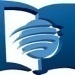 Eglise Adventiste de la GuadeloupeMail : adventistegpe.mperso@wanadoo.fr